АДМИНИСТРАЦИЯМАЛОАЛАБУХСКОГО СЕЛЬСКОГО ПОСЕЛЕНИЯ ГРИБАНОВСКОГО МУНИЦИПАЛЬНОГО РАЙОНАВОРОНЕЖСКОЙ ОБЛАСТИП О С Т А Н О В Л Е Н И Еот 10.05.2023 г. № 28с.Малые Алабухи 1-е Об утверждении актуализированной схемы водоснабжения Малоалабухского сельского поселенияГрибановского муниципального районаВоронежской области на 2023 год.   В соответствии с Федеральным законом от 07.12.2011 года № 416-ФЗ « О водоснабжении, о водоотведении», с Федеральным законом от 06.10.2003г. № 131-ФЗ «Об общих принципах организации местного самоуправления в Российской Федерации», администрация Малоалабухского сельского поселенияПОСТАНОВЛЯЕТ:Утвердить схему водоснабжения Малоалабухского сельского поселения согласно приложениям №1 на 2023 год.Обнародовать данное постановление.Контроль за исполнением данного постановления оставляю за собой.Глава сельского поселения                                                       Б.В.НикифоровПриложение 1к постановлениюМалоалабухского сельского поселения от 10.05.2023 г. № 281. с. Малые Алабухи 1-е ул. Метальникова, 112-а                                                   2. с. Малые Алабухи 1-е ул. Метальникова, 34-а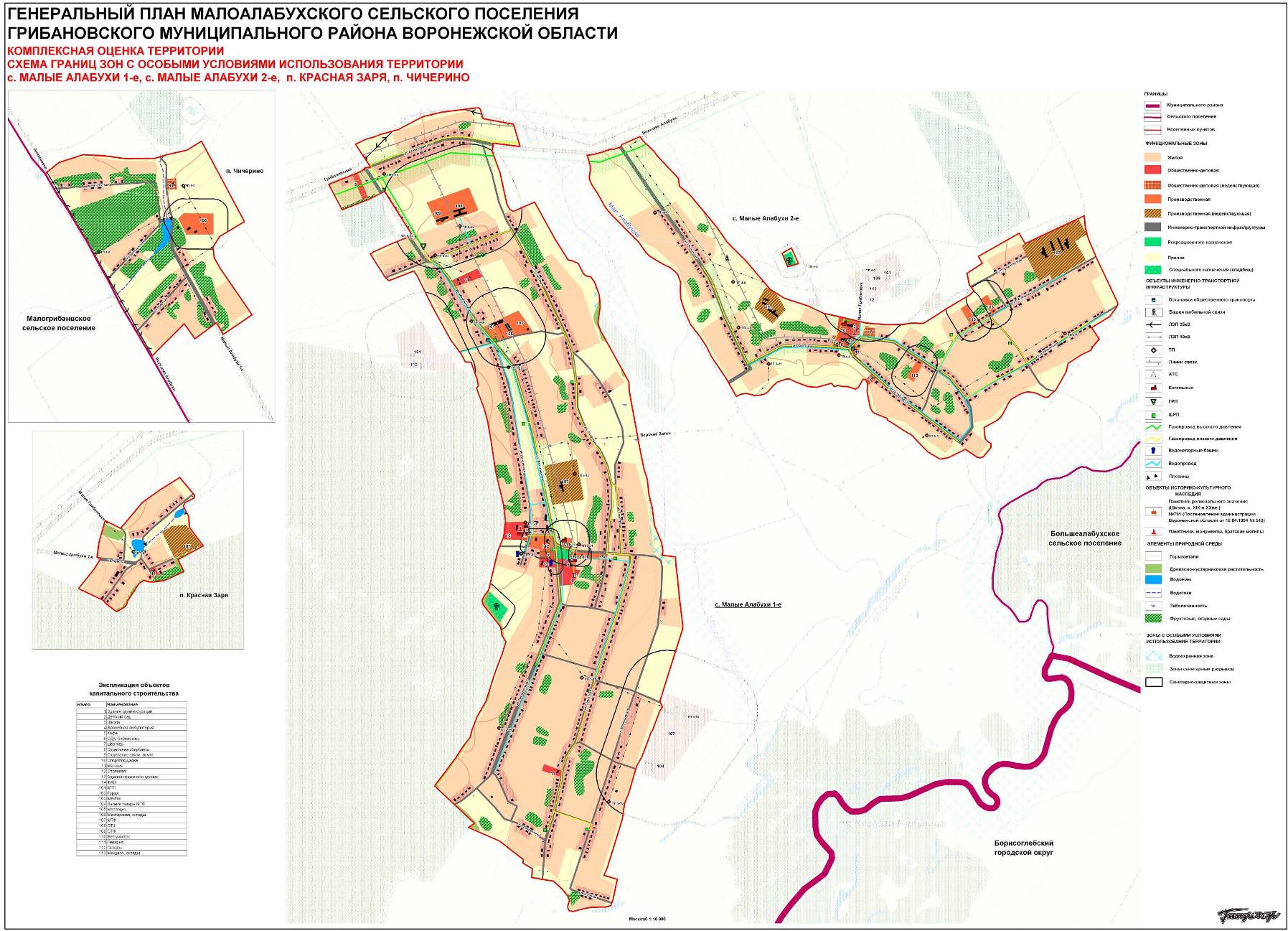 3. С. Малые Алабухи 1-е, ул. Метальникова, 63-аПояснительная записка схемы водоснабженияМалоалабухское СП входит в состав Грибановского муниципального района.Географическая площадь территории Малоалабухского СП составляет на 01.01.2023 год – 14928 га.Административным центром поселения является с. Малые Алабухи 1-е.Численность населения на 01.01.2023 г. – 1032 человека.	Источником водоснабжения населённых пунктов Малоалабухского   сельского поселения Грибановского муниципального района являются подземные воды.	Система водоснабжения Малоалабухского  сельского поселения включает в себя  2 водозабора, 2 скважины, 2 - водонапорных башен и водопроводные сети общей протяжённостью 7,8 км.           Протяженность водопроводной сети в с. Малые Алабухи 1-е составляет – 7,8  км.,             Гарантирующей организацией системы холодного водоснабжения, оказывающей услуги по водоснабжению на территории Малоалабухского сельского поселения назначена ООО «Межпоселенческая обслуживающая организация».